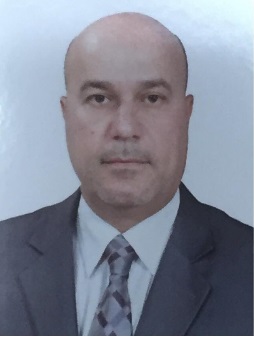 الاسم الثلاثي واللقب باسم شبع عبدDr. Basim SH. Abed الاسم المستخدم لنشرالبحوث حسب الكوكل سكولر  bassim.shabaa  @coeng.uobaghdad.edu.iqالايميل الرسمياستاذ مساعد دكتورالدرجة العلمية1- F.e. Solution of saint-venant equations for Tigris river within Baghdad city . 2- Dynamic modeling of water Quality for Tigris River within Baghdad city 3-  Finite element modeling of saint-venant equations ( shatt-al-Hilla)4- Flow measurements Using Integrating Floats .5-  التلوث الهوائي لورش السباكة ، دراسة تطبيقية في معامل الشركة العامة للصناعات الميكانيكية 6-  الآفاق المستقبلية لاستخدامات المياه في الوطن العربي والتجربة 7-  Application of Multivariate Statistical Techniques in the surface Water Quality Assessments  of Tigris River At Baghdad Stretch.8-  Evaluation of Ventilation Efficiency of Baghdad Sewers9-Using Special Types of Concrete Pipes with Acid Attack Resistance in Sewer Lines10- Using Polyurethane coating of Concrete Pipes with Acid Attack Resistance in Sewer Linesالبحوث المنشورةهندسة الموارد المائية ، هندسة البيئة وتلوث المياهالاتجامهات البحثيةكتاب منهجي بعنوان" تصفية مياه الشرب" \ لطلبة المرحلة الثانية قسم الموارد المائية \الجامعات التقنيةكتاب منهجي بعنوان "منشاّت الري" \ لطلبة المرحلة الثانية قسم الموارد المائية \الجامعات التقنيةكتاب منهجي بعنوان " الهيدروليك " \ لطلبة المرحلة الاولى قسم الموارد المائية \الجامعات التقنيةكتب ومؤلفاتاربعةرسائل الماجستير التي اشرف عليهالا يوجداطاريح الدكتوراة التي اشرف عليها